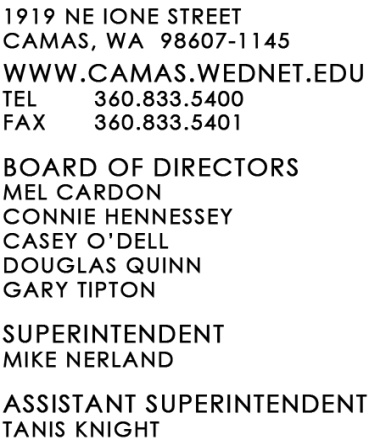 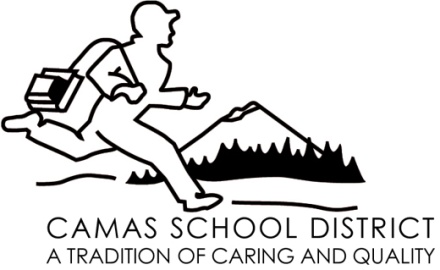 November 20, 2008For additional information, contact:Terry Cavender, Athletic DirectorCamas School District(360)833-5760FOR IMMEDIATE RELEASEGeiger named coach of the yearWashington State Cross Country Coaches Association named former Camas High School boys coach Sherrie Geiger as 3A Coach of the Year in mid-November for her work during the 2007 season.The award is determined by the executive board of the Washington State Cross Country Coaches Association. Each year they honor a boys and a girls coach in each of the WIAA classifications that compete in the State Championships. The essential criterion is team performance, particularly with teams or individuals placing at the State level. Geiger was selected based on the strength of her boys team performance throughout the 2007 season, which culminated with a fourth-place finish. The team was led by a third-place finish and two others in the top 25.“This award is well deserved and reflects the hard work and dedication Sherrie regularly gave to her athletes,” commented Athletic Director Terry Cavender.--end--